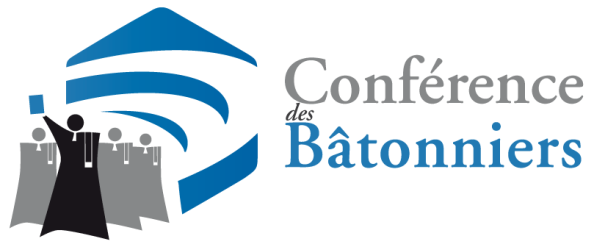 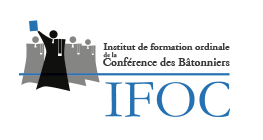 Formation à la communicationMedia trainingJeudi 24 septembre 2020de 11h à 18hA l’hôtel Mercure Paris Centre Tour Eiffel20 rue Jean Rey – 75015 ParisBULLETIN D’INSCRIPTIONà retourner à la Conférence des bâtonniers12 place Dauphine – 75001 PARISFax : 01 43 25 12 69 - Mail : conference@conferencedesbatonniers.comMme, M .………………………………………………….…………………………………………………………………………..…………Fonction ………………………………………………….…………   Barreau de ……………………………………………..………..Adresse postale (l’attestation de participation délivrée dans le cadre de la formation permanente vous sera envoyée à cette adresse)………………………………………….………………………………………………………………..………………………………………………………………………………………………………………………………………………………………………………………………………Mail : ……………………………………………………………………………………………………………………………………………….Téléphone cabinet : …………………………………………….  Portable : ………………………………..……………………….Assistera à la formation du jeudi 24 septembre 2020	 OUI	 NONFrais d’inscription	520 €	 (chèque à l’ordre de la Conférence des bâtonniers)(Comprenant le déjeuner)Toute annulation qui n’est pas signalée au secrétariat, par courrier, au moins 
72 heures avant la date de l’assemblée, ne donnera lieu à aucun remboursement.